Easter Story – Word Ladder ActivityIn this activity, you have to get from the bottom step of the ladder to the top step, changing one letter each time to make a new word.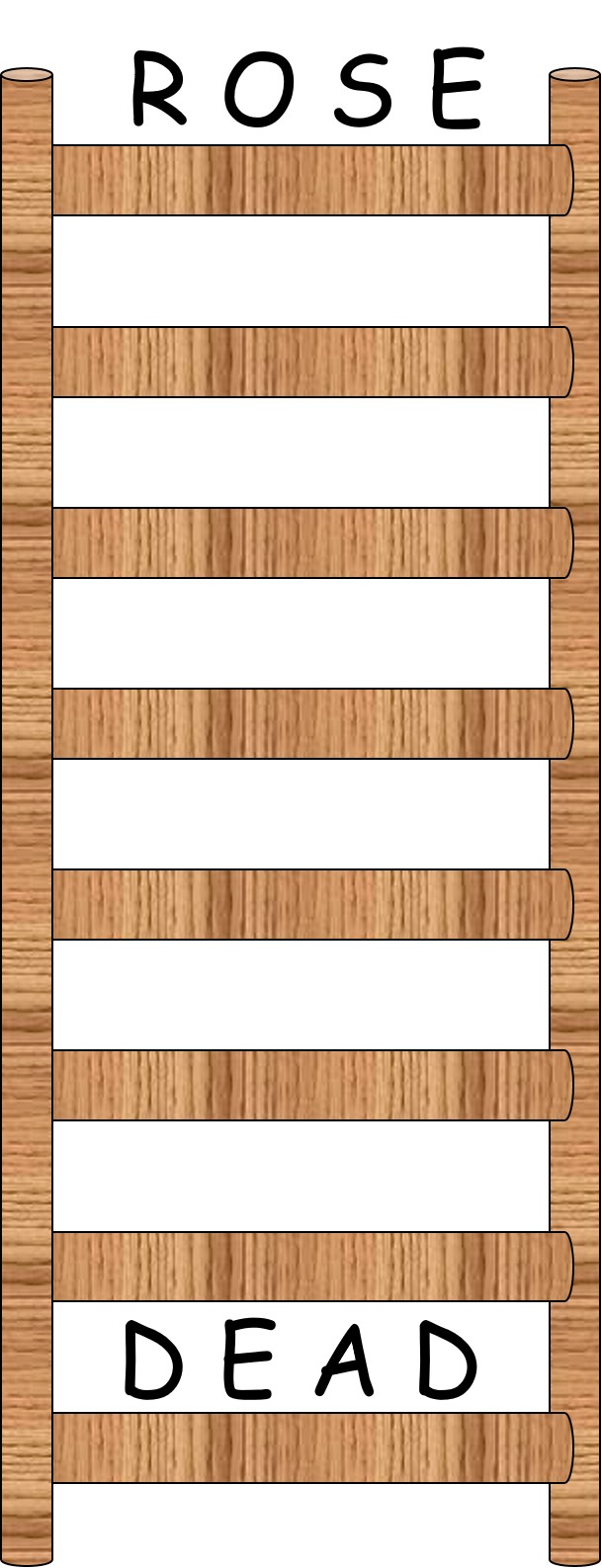 If you are struggling read John Chapter 19 verse 36. It tells us no _ _ _ _ in Jesus’s body will be broken. This answer could go in step 5.If you are really, REALLY struggling some solutions are given on the next page. Possible solutions to the Word Ladder:Dead, Bead, Bend, Bond, Bone, Lone, Lose, RoseDead, Lead, Lend, Land, Lane, Lone, Lose, Rose